 EDUCATION COMMITTEE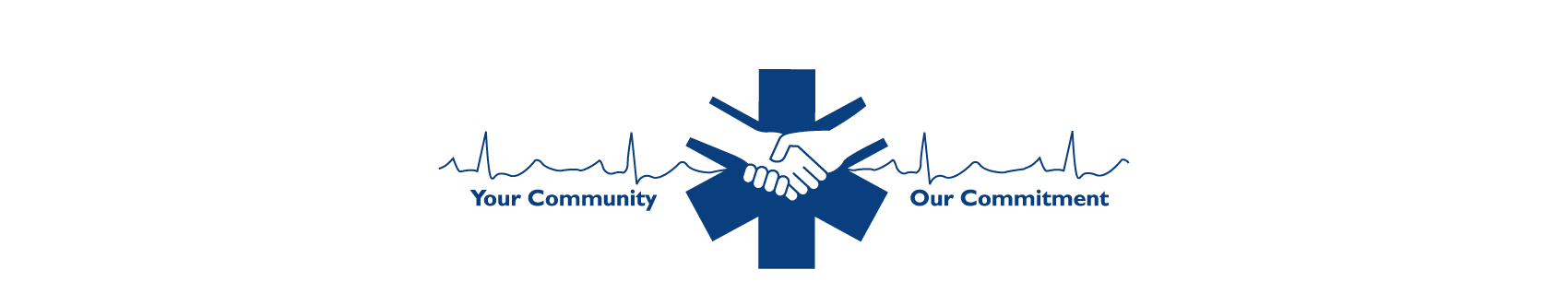  09 September 2014                                                                                                           1000 hours									 EHSF Conference RoomATTENDANCEPresent:                    	Robert Bernini			Education Committee, Chair			William A. Hall			Lancaster County Career Training Institute			Patrick Osborne		Pennsylvania College of Health Science			Eric Burkholder		Eastern Lebanon County High School			Susan Vana			York Technical Training Institute			Steve Poffenberger		West Shore EMS			John Brindle			Community Life Team			Anthony Deaven 		First Aid & Safety Patrol 			Randy Spies			Blue Ridge Community & Technical College                		Jeff Coombe			Fayetteville Fire Company Training InstituteAbsent:	         	Robert Burrs			Manheim Township Ambulance AssociationStaff:		      	Ernest S. Powell		Director of System Operations			Ann Marie Christie		Program CoordinatorEducation CommitteeMeeting Report09 September 2014Page twoCALL TO ORDERMr. Bernini called the meeting to order at 1002 hours with a round of introductions. OLD BUSINESS	Equipment ListMr. Powell advised the concerns were forwarded to the Bureau of EMS; however, no response has been received at this time. Evaluation ScheduleMr. Powell advised the agreed schedule has been posted on Pangea.  Mr. Powell also offered that an out of region EMS Educational Institute (Emergency Training Associates) is frustrated and offers concerns with how the logistics of an exam are established.  The committee reaffirmed the current process is desired.  In short, the Educational Institute will:Secure an exam site following a certification courseUtilize the current schedule (2nd Saturday every month, 4th Saturday odd months, unless otherwise noted)Provide initial equipment (EHSF will supply additional as needed)NEW BUSINESSAEMT CourseMr. Bernini gave a brief update on how the AEMT offered by Harrisburg Area Community College is set up.  Two courses are being run, one in the evening (meeting two evenings weekly), and the second one is day light (one day a week). Mr. Powell indicated an AEMT exam will be done at the Reading Hospital in partnership with the Eastern EMS Council.  GENERAL DISCUSSIONEnd of Course VisitsMr. Powell inquired how the end of class visits were going. The members present offered positive feedback.  Mr. Powell asked if there were any suggestions to please forward to his attention. Opening Session - EVOCMs. Christie requested the Educational Institutes ask potential students to supply a copy of their EVOC during the class opening.  EHSF will process their EMSVO if a copy of the EVOC and application are completed. Mr. Kirchner questioned how the re-registration occurred.  Mr. Powell offered the current process advising it could change in the future.  Additionally, Mr. Kirchner offered concern with the cost associated with NREMT cognitive exams.  Lastly, Mr. Kirchner inquired how providers are being notified that their certification is about to expire. After a short discussion there is an agreement that the providers need to take self responsibilities; however, a reminder is appropriate.  Mr. Powell advised the Bureau of EMS assures this will occur so long as the contact information is accurate in the EMSR. Education CommitteeMeeting Report09 September 2014Page threePEHSC Education Task ForceThe PEHSC Education Task force was requested by BEMS for the purpose of assessing the Commonwealth’s EMS education system.  The deadline for the draft recommendations is September 2014 with the final recommendations due in December of 2014.  The task force has defined three areas of concern which are Cost and Availability, Testing, and Con-ed.  These areas have been studied and recommended solutions for identified weakness are being developed.  Specific concerns include availability of basic certifications courses especially in rural areas, testing site access, and availability and requirement to submit a con-ed class for approval 30 days prior to the class.  Mr. Powell reported the EHSF region year to date approved over 1,100 con-ed courses with over 14,000 seats.Next meeting is scheduled for 09 December 2014 at 1000 hours. ADJOURNMENTMr. Bernini adjourned the meeting at 1135 hours.Respectfully submitted,Ernest S. PowellDirector of System Operations